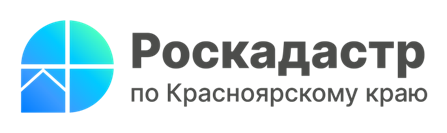 Как объединить два земельных участка в один рассказали в краевом Роскадастре	В консультационный центр Роскадастра по Красноярскому краю обратился гражданин, которому по наследству перешли два смежных земельных участка. Гражданина интересует, может ли он объединить эти участки в один.	Отвечая на вопрос, эксперты краевого Роскадастра пояснили, что объединение земельных участков – это один из закрепленных законодательством способов образования земельного участка, в ходе которого образуемому участку будет присвоен новый кадастровый номер, а исходные смежные участки прекратят свое существование. При этом в случае объединения земельных участков, принадлежащих на праве общей собственности разным лицам, у них возникает право общей собственности на образуемый земельный участок.	Для объединения участков должен соблюдаться ряд условий. Так, например, подлежащие объединению участки должны быть смежными, иметь уточненные границы, относиться к одной категории земли и находиться в одном населенном пункте. Образуемый участок не должен приводить к вклиниванию, вкрапливанию, изломанности границ и чересполосице. Кроме того, образуемый земельный участок должен соответствовать требованиям к предельным максимальным размерам земельных участков. 	Чтобы объединить земельные участки потребуется обратиться к кадастровому инженеру, который изучив документы, проведет необходимый комплекс работ и подготовит необходимые документы для осуществления учетно-регистрационных действий.	С заявлением о постановке на кадастровый учет и регистрации прав на образованный земельный участок может обратиться как собственник, так и кадастровый инженер. Заявление можно подать как в МФЦ, так и в личном кабинете на портале Росреестра.	Напомним, что сегодня выбрать кадастрового инженера и заказать кадастровые работы позволяет Электронная платформа кадастровых работ. Этот электронный ресурс, доступный физическим и юридическим лицам, делает процесс выбора кадастрового инженера и заключения с ним договора на выполнение работ значительно проще. Кроме того, данный сервис позволяет дает возможность сформировать заказ на проведение работ как конкретному, так и нескольким специалистам по территориальному принципу. Также  платформа предусматривает сортировку данных о кадастровых инженерах по стоимости работ, по отзывам, по статистике. Выбор кадастрового инженера проводится бесплатно.Филиал ППК «Роскадастр» по Красноярскому краюВладислав Чередовтел. 8 (391) 202 69 40 (2433)сот. 8 (923) 312 00 19pressa@24.kadastr.ru